АДМИНИСТРАЦИЯ  ВЕСЬЕГОНСКОГОМУНИЦИПАЛЬНОГО ОКРУГА ТВЕРСКОЙ  ОБЛАСТИПОСТАНОВЛЕНИЕг. Весьегонск30.03.2023                                                                                                                               № 99В соответствиис пунктом 3 статьи 47 Федерального закона от 31.07.2020 № 248-ФЗ «О государственном контроле (надзоре) и муниципальном контроле в Российской Федерации», п о с т а н о в л я е т:Утвердить доклад о результатах обобщения правоприменительной практики при осуществлении муниципального земельного контроля на территории Весьегонского муниципального округа за 2022г. (прилагается).Настоящее постановление вступает в силу со дня его принятия и подлежит официальному опубликованию в газете «Весьегонская жизнь» и размещению на официальном сайте Администрации Весьегонского муниципального округа в информационно-телекоммуникационной сети ИнтернетКонтроль за исполнением постановления возложить на заместителя Главы Администрации Весьегонского муниципального округа по экономическим вопросам Тихонова А.А.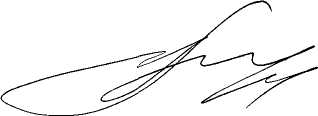   Глава  Весьегонского  муниципального округа                                                                                       А.В. ПашуковПриложениек постановлению АдминистрацииВесьегонского муниципального округаот .03.2023 № 99Доклад о результатах обобщения правоприменительной практикипри осуществлении муниципального земельного контроляна территории Весьегонского муниципального округа в 2022 годуНастоящий доклад подготовлен в соответствии с пунктом 3 статьи 47 Федерального закона от 31.07.2020 № 248-ФЗ «О государственном контроле (надзоре) и муниципальном контроле в Российской Федерации»1. Общие сведения о  муниципальном земельном контроле.Муниципальный земельный  контроль на территории муниципального образования осуществляется на основании следующих нормативных правовых актов: - Федерального закона от 06.10.2003 № 131-ФЗ «Об общих принципах организации местного самоуправления в Российской Федерации»;-Федерального закона от 31.07.2020 № 248-ФЗ «О государственном контроле (надзоре) и муниципальном контроле в Российской Федерации»;-Устава Весьегонского муниципального округа;-Решения Думы Весьегонского муниципального округа от 16.09.2021 года № 181 «Об утверждении Положения о муниципальном земельном контроле на территории Весьегонского муниципального округа».Предметом муниципального земельного контроля является соблюдение юридическими лицами, индивидуальными предпринимателями, гражданами (далее - контролируемые лица) обязательных требований земельного законодательства в отношении объектов земельных отношений, за нарушение которых законодательством предусмотрена административная ответственность (далее - обязательные требования).Объектами муниципального земельного контроля (далее - объект контроля) являются:- деятельность, действия (бездействие) граждан и организаций, в рамках которых должны соблюдаться обязательные требования, в том числе предъявляемые к гражданам и организациям, осуществляющим деятельность, действия (бездействие);- земли, земельные участки или части земельных участков.Ключевые показатели муниципального земельного контроляи их целевые значения, утвержденныерешением Думы Весьегонскогомуниципального округаот 19.04.2022  №  221.2. Сведения об организации муниципального контроляМуниципальный земельный контроль осуществляется на основе управления рисками причинения вреда (ущерба), определяющего выбор профилактических мероприятий и контрольных мероприятий, их содержание (в том числе объем проверяемых обязательных требований), интенсивность и результаты, при этом администрацией на постоянной основе проводится мониторинг (сбор, обработка, анализ и учет) сведений, используемых для оценки и управления рисками причинения вреда (ущерба).Положением о муниципальном земельном контроле предусмотрены  категории риска причинения вреда (ущерба): средний риск, умеренный риск, низкий риск и критерии отнесения объектов контроля к категориям риска.В 2022 году жалоб на действия должностных лиц органа контроля не поступало.3. Сведения о профилактике рисков причинения вреда (ущерба)При осуществлении муниципального контроля контрольный орган проводит следующие виды профилактических мероприятий:1) информирование;2) обобщение правоприменительной практики;3) объявление предостережения;4) консультирование.Деятельность муниципального земельного контроля направлена на профилактику нарушений юридическими лицами, индивидуальными предпринимателями и гражданами обязательных требований, содействие укреплению законности и предупреждению правонарушений законодательства. С целью повышения эффективности осуществления муниципального земельного контроля на территории Весьегонского муниципального округа постановлением администрации Весьегонского муниципального округа № 15 от 17.01.2022 года была утверждена«Программа профилактики рисков причинения вреда (ущерба) охраняемым законом ценностям по муниципальному земельному контролю на  территории Весьегонского муниципального округа Тверской области на 2022 год».В рамках реализации Программы профилактики нарушенийобязательных требований предостережения о недопустимости нарушенийобязательных требований в 2022 году не выдавались. Проводились профилактические мероприятияв виде информирования.4. Сведения о контрольных мероприятиях
Положением о муниципальном земельном контроле предусмотрено проведение следующих видов  контрольных мероприятий и контрольных действий.- инспекционный визит (посредством осмотра, опроса, истребования документов, которые в соответствии с обязательными требованиями должны находиться в месте нахождения (осуществления деятельности) контролируемого лица (его филиалов, представительств, обособленных структурных подразделений) либо объекта контроля, получения письменных объяснений, инструментального обследования);- рейдовый осмотр (посредством осмотра, опроса, получения письменных объяснений, истребования документов, которые в соответствии с обязательными требованиями должны находиться в месте нахождения (осуществления деятельности) контролируемого лица (его филиалов, представительств, обособленных структурных подразделений), инструментального обследования, экспертизы);- документарная проверка (посредством получения письменных объяснений, истребования документов);- выездная проверка (посредством осмотра, опроса, получения письменных объяснений, истребования документов, инструментального обследования);- выездное обследование (посредством осмотра, инструментального обследования (с применением видеозаписи).Плановые контрольные мероприятия проводятся на основании плана проведения плановых контрольных мероприятий на очередной календарный год.По постановлению Правительства РФ от 10.03.2022 № 336 «Об особенностях организации и осуществления государственного контроля (надзора), муниципального контроля» (далее – Постановление № 336), которым предусмотрен запрет на проведение до конца 2022 года плановых проверок, плановые контрольные мероприятия в 2022 году не проводились.       Также, внеплановые проверки в 2022 году не проводились, в связи с отсутствием оснований, так как внеплановые проверки проводятся исключительно только по тем основаниям, которые указаны в п. 3 Постановления № 336. 5. Выводы и предложения по итогам организации иосуществления вида контроляВ целях подготовки предложений о внесении изменений в законодательство Российской Федерации о государственном контроле (надзоре), муниципальном контроле считаем, что в ходе применения норм Положения и Федерального закона от 31.07.2020 № 248-ФЗ «О государственном контроле (надзоре) и муниципальном контроле в Российской Федерации» могут возникнуть сложности при проведении плановых и внеплановых документарных проверок. Согласно части 2 статьи 87 Федерального закона от 31.07.2020                     № 248-ФЗ, акт контрольного (надзорного) мероприятия составляется по окончании проведения контрольного (надзорного) мероприятия, предусматривающего взаимодействие с контролируемым лицом. Вместе с тем часть 2 статьи 88 Федерального закона от 31.07.2020 № 248-ФЗ требует направить контролируемому лицу, в том числе, акт контрольного (надзорного) мероприятия без взаимодействия с контролируемым лицом.Таким образом,считаем необходимым устранение указанного противоречия путем внесения соответствующих изменений в Федеральный закон от 31.07.2020 № 248-ФЗ.В целях недопущения нарушений обязательных требований законодательства Российской Федерации при осуществлении муниципального земельного контроля на официальном сайте администрации Весьегонского муниципального округа размещаются нормативные правовые акты, содержащие обязательные требования, оценка соблюдения которых является предметом муниципального земельного  контроля, а также актуальная информация по вопросам соблюдения требований действующего законодательства.      В целях улучшения осуществления муниципального земельного контроля необходимо организовывать обучающие семинары и курсы повышения квалификации муниципальных служащих и специалистов, осуществляющих муниципальный земельный контроль.Об утверждении доклада о результатах обобщения правоприменительной практикипри осуществлениимуниципального земельного контроля на территории Весьегонского муниципального округа за 2022г.Ключевые показателиЦелевые значенияДоля устраненных нарушений земельного законодательства из числа выявленных нарушений 70%Доля выполнения плановых контрольных (надзорных) мероприятий на очередной календарный год100%Доля обоснованных жалоб на действия (бездействие) органа муниципального земельного контроля и (или) его должностного лица при проведении контрольных (надзорных) мероприятий0%